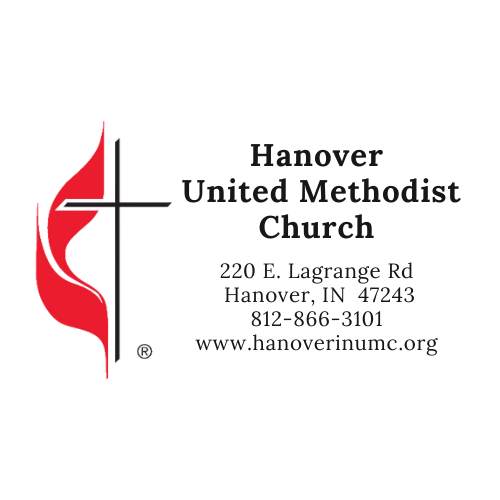 Missing Receipt FormI am requesting reimbursement for the following items for which the itemized receipt(s) are unavailable for my accounting.Name: ___________________________________________________Ministry Committee: _____________________________________________________Reason for the Missing Receipt: ________________________________________________________________________________________________________________________________________________________________________________________________________________________________________________________________________________________________________________________Merchant Name: _____________________________________________________________Merchant Address (Street, City, State, Zip Code): ____________________________________________________________________________________________________________Description of Expenditure: ______________________________________________________________________________________________________________________________________________________________________________________________________________________________________________________________________________________________________________________________________________________________________________________________________Signed: ______________________________________________________________________Date: ________________________________________________________________________